DENOMINATION DE L’ENTREPRISE : SECTEUR D’ACTIVITE : CAPITAL SOCIAL :DATE DE CREATION : NOM DU PREMIER RESPONSABLE :TEL & ADRESSE MAIL DU 1er RESPONSABLE :  NOMBRE D’EMPLOYES : TEL                                                                                         FAX                           E-MAIL                                                                                  SITE WEB ADRESSE & GOUVERNORAT : 	 PRESENTATION DE L’ACTIVITE DE L’ENTREPRISE :PRODUITS/SERVICES :   EXPORTATEUR                    OUI                                                                NON SI OUI PAYS D’EXPORTATION : CHIFFRE D’AFFAIRES GLOBAL EN 2018 : CHIFFRE D’AFFAIRES A L’EXPORT EN 2018 : LES PRODUITS/SERVICES AVEC LESQUELS L’ENTREPRISE COMPTE PARTICIPER A L’ACTION TRANSVERSALE : POURQUOI L’ENTREPRISE S’INTERESSE-ELLE A CE PROJETS ? QUELLES SONT LES AMBITIONS DE L’ENTREPRISE A L’INTERNATIONAL ?  OBSERVATIONS :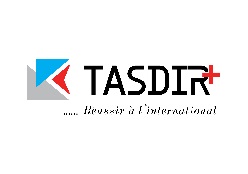 DEMANDE DE CANDIDATURE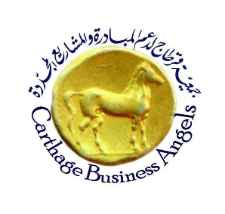 ACTION TRANSVERSALEOPERATION « KEBILI EXPORTE SES DATTES » DEMANDE DE CANDIDATUREACTION TRANSVERSALEOPERATION « KEBILI EXPORTE SES DATTES » 